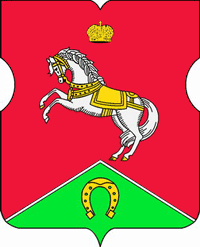 СОВЕТ ДЕПУТАТОВмуниципального округаКОНЬКОВОРЕШЕНИЕ27.06.2019		10/11         _________________№___________________В связи с проведением общегородской акции «Соберем ребенка в школу!»Советом депутатов принято решение:1. Аппарату Совета депутатов принять участие в общегородской акции «Соберем ребенка в школу!»2. Исполняющему полномочия главы муниципального округа Коньково Малахову С.В. произвести выделение финансовых средств на общегородскую акцию «Соберем ребенка в школу!»3. Опубликовать настоящее решение в бюллетене «Московский муниципальный вестник».4. Контроль за исполнением настоящего решения возложить на исполняющего полномочия главы муниципального округа Коньково Малахова С.В.Исполняющий полномочия главы муниципального округа Коньково   	_________________      С.В. МалаховОб участии в общегородской акции «Соберем ребенка в школу!»